TÜRKİYE ÖZEL SPORCULAR SPOR FEDERASYONU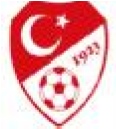 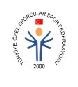 OYUNCU DEĞİŞİKLİK KARTITÜRKİYE ÖZEL SPORCULAR SPOR FEDERASYONUOYUNCU DEĞİŞİKLİK KARTITÜRKİYE ÖZEL SPORCULAR SPOR FEDERASYONUOYUNCU DEĞİŞİKLİK KARTITÜRKİYE ÖZEL SPORCULAR SPOR FEDERASYONUOYUNCU DEĞİŞİKLİK KARTIMÜSABAKA BİLGİLERİMÜSABAKA BİLGİLERİMÜSABAKA BİLGİLERİMÜSABAKA BİLGİLERİKULÜBÜN ADIKULÜBÜN ADIKULÜBÜN ADIKULÜBÜN ADIOYUNCU BİLGİLERİOYUNCU BİLGİLERİOYUNCU BİLGİLERİOYUNCU BİLGİLERİÇIKAN OYUNCUAD SOYADAD SOYADFORMA NOGİREN OYUNCUAD SOYADAD SOYADFORMA NODAKİKA:DAKİKA:YÖNETİCİ İMZASITÜRKİYE ÖZEL SPORCULAR SPOR FEDERASYONUOYUNCU DEĞİŞİKLİK KARTITÜRKİYE ÖZEL SPORCULAR SPOR FEDERASYONUOYUNCU DEĞİŞİKLİK KARTITÜRKİYE ÖZEL SPORCULAR SPOR FEDERASYONUOYUNCU DEĞİŞİKLİK KARTITÜRKİYE ÖZEL SPORCULAR SPOR FEDERASYONUOYUNCU DEĞİŞİKLİK KARTIMÜSABAKA BİLGİLERİMÜSABAKA BİLGİLERİMÜSABAKA BİLGİLERİMÜSABAKA BİLGİLERİKULÜBÜN ADIKULÜBÜN ADIKULÜBÜN ADIKULÜBÜN ADIOYUNCU BİLGİLERİOYUNCU BİLGİLERİOYUNCU BİLGİLERİOYUNCU BİLGİLERİÇIKAN OYUNCUAD SOYADAD SOYADFORMA NOGİREN OYUNCUAD SOYADAD SOYADFORMA NODAKİKA:DAKİKA:YÖNETİCİ İMZASITÜRKİYE ÖZEL SPORCULAR SPOR FEDERASYONUOYUNCU DEĞİŞİKLİK KARTITÜRKİYE ÖZEL SPORCULAR SPOR FEDERASYONUOYUNCU DEĞİŞİKLİK KARTITÜRKİYE ÖZEL SPORCULAR SPOR FEDERASYONUOYUNCU DEĞİŞİKLİK KARTITÜRKİYE ÖZEL SPORCULAR SPOR FEDERASYONUOYUNCU DEĞİŞİKLİK KARTIMÜSABAKA BİLGİLERİMÜSABAKA BİLGİLERİMÜSABAKA BİLGİLERİMÜSABAKA BİLGİLERİKULÜBÜN ADIKULÜBÜN ADIKULÜBÜN ADIKULÜBÜN ADIOYUNCU BİLGİLERİOYUNCU BİLGİLERİOYUNCU BİLGİLERİOYUNCU BİLGİLERİÇIKAN OYUNCUAD SOYAD AD SOYAD FORMA NOGİREN OYUNCUAD SOYADAD SOYADFORMA NODAKİKA:DAKİKA:YÖNETİCİ İMZASITÜRKİYE ÖZEL SPORCULAR SPOR FEDERASYONUOYUNCU DEĞİŞİKLİK KARTITÜRKİYE ÖZEL SPORCULAR SPOR FEDERASYONUOYUNCU DEĞİŞİKLİK KARTITÜRKİYE ÖZEL SPORCULAR SPOR FEDERASYONUOYUNCU DEĞİŞİKLİK KARTITÜRKİYE ÖZEL SPORCULAR SPOR FEDERASYONUOYUNCU DEĞİŞİKLİK KARTIMÜSABAKA BİLGİLERİMÜSABAKA BİLGİLERİMÜSABAKA BİLGİLERİMÜSABAKA BİLGİLERİKULÜBÜN ADIKULÜBÜN ADIKULÜBÜN ADIKULÜBÜN ADIOYUNCU BİLGİLERİOYUNCU BİLGİLERİOYUNCU BİLGİLERİOYUNCU BİLGİLERİÇIKAN OYUNCUAD SOYADAD SOYADFORMA NOGİREN OYUNCUAD SOYADAD SOYADFORMA NODAKİKA:DAKİKA:YÖNETİCİ İMZASI